The post holder will carry out any other duties, which are within the scope, spirit and purpose of the job as requested by the line manager.If duties and responsibilities change, the job description will be reviewed and amended in consultation with the post holder. 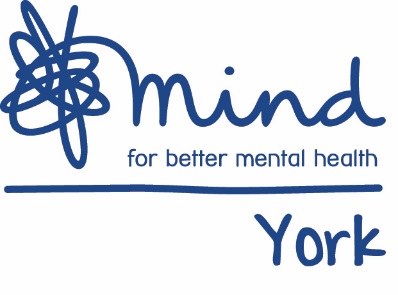 Job DescriptionJob DescriptionJob Title:Community FundraiserHours (including working days)15 hours per week, over 2 days (to be agreed)Salary: Pro-rata/full time/part time£21, 600 pro rata Responsible to:Holly Bilton, Fundraising ManagerResponsible for:N/APrimary Base:Highcliffe House, Highcliffe Court, York, YO30 6BPAim of the post:To assist with the implementation of the charity’s Events and Community fundraising and awareness raising programme. This includes delivering a portfolio of events. Main deliverables:Main deliverables:To deliver an allocated  portfolio of events – Challenge events, Third Party events and awareness raising activitiesTo support the delivery of the York Mind community fundraising initiatives including the recruitment and ongoing support of fundraising volunteers To represent York Mind at significant local events which will include hosting information stands and delivering presentationsTo provide fundraising administration support including accurate record keeping and managing enquiries To deliver an allocated  portfolio of events – Challenge events, Third Party events and awareness raising activitiesTo support the delivery of the York Mind community fundraising initiatives including the recruitment and ongoing support of fundraising volunteers To represent York Mind at significant local events which will include hosting information stands and delivering presentationsTo provide fundraising administration support including accurate record keeping and managing enquiries Main duties:Main duties:Key responsibilitiesTo support the development and implementation of  the fundraising strategy including target setting and reviewsTo keep supporters informed about fundraising/ awareness activities through a range of different media To  maintain the database of current donorsTo recruit and support volunteer fundraisers To collaborate with the Fundraising Manager to maximise publicity opportunities and create positive working relationships with local press & mediaCommunity FundraisingTo assist with the delivery of a calendar of York Mind fundraising eventsTo provide donor stewardship for key partnership events e.g. Yorkshire Three Peaks, York 10k, Great North Run, Yorkshire MarathonTo support individuals undertaking their own fundraising for York MindTo maintain positive professional relationships with local individuals and businessesTo ensure Individual Gift Aid is reclaimed where possibleTo collect cash collection tins from supporter businesses and ensure monies are safety passed to financeTo prepare and send thank you letters to community supportersChallenge eventsTo  allocate places on national fundraising events, ensuring comprehensive records are kept and event participants are supported to fundraise activelyTo provide  support to fundraising volunteers to set up their on-line sponsorship pages and provide promotional materials where requiredTo assist with the promotion of events through digital and offline channelsRaising AwarenessTo assist with the delivery of a calendar of awareness raising eventsTo positively promote York Minds valuesTo represent and promote York Mind and its services at a range of external eventsTo build strong internal relationships with colleagues and externally with supportersTo support the Fundraising Manager with producing performance reports including budget reports and progress against targets OtherTo have an awareness of, and be compliant with GDPR regulations and Fundraising code of PracticeTo ensure compliance with health and safety procedures for all staff and volunteers working on individual  eventsUndertake other duties that may from time to time be reasonably requiredThis role will include some evening and weekend work for which time off in Lieu will be granted with agreement of the Head of Operations and Fundraising ManagerKey responsibilitiesTo support the development and implementation of  the fundraising strategy including target setting and reviewsTo keep supporters informed about fundraising/ awareness activities through a range of different media To  maintain the database of current donorsTo recruit and support volunteer fundraisers To collaborate with the Fundraising Manager to maximise publicity opportunities and create positive working relationships with local press & mediaCommunity FundraisingTo assist with the delivery of a calendar of York Mind fundraising eventsTo provide donor stewardship for key partnership events e.g. Yorkshire Three Peaks, York 10k, Great North Run, Yorkshire MarathonTo support individuals undertaking their own fundraising for York MindTo maintain positive professional relationships with local individuals and businessesTo ensure Individual Gift Aid is reclaimed where possibleTo collect cash collection tins from supporter businesses and ensure monies are safety passed to financeTo prepare and send thank you letters to community supportersChallenge eventsTo  allocate places on national fundraising events, ensuring comprehensive records are kept and event participants are supported to fundraise activelyTo provide  support to fundraising volunteers to set up their on-line sponsorship pages and provide promotional materials where requiredTo assist with the promotion of events through digital and offline channelsRaising AwarenessTo assist with the delivery of a calendar of awareness raising eventsTo positively promote York Minds valuesTo represent and promote York Mind and its services at a range of external eventsTo build strong internal relationships with colleagues and externally with supportersTo support the Fundraising Manager with producing performance reports including budget reports and progress against targets OtherTo have an awareness of, and be compliant with GDPR regulations and Fundraising code of PracticeTo ensure compliance with health and safety procedures for all staff and volunteers working on individual  eventsUndertake other duties that may from time to time be reasonably requiredThis role will include some evening and weekend work for which time off in Lieu will be granted with agreement of the Head of Operations and Fundraising ManagerEssential qualifications:N/A